Η adidas αποκαλύπτει τη νέα ποδοσφαιρική συλλογή Spectral Mode για τους πιο εκρηκτικούς παίκτες του γηπέδου με τα ανανεωμένα Predator 18+, ΝΕΜΕΖΙΖ 18+ 360 AGILITY, Χ18+ και COPA18- Το Predator 18+ της νέας συλλογής Spectral Mode παρουσιάζεται σε νέο μοναδικό χρωματικό συνδυασμό με το ανοιχτό ροζ χρώμα να κυριαρχεί -- To καινούριο NEMEZIZ 18+ 360 AGILITY σε ασημί χρώμα θα φορεθεί στο γήπεδο από τους κορυφαίους Lionel Messi, Jesse Lingard και Roberto Firmino --Το ανανεωμένο X18+ είναι σχεδιασμένο για τους πιο γρήγορους παίκτες του γηπέδου με minimal και ελαφριά κατασκευή που αυξάνει την ταχύτητα--Το ιστορικό COPA18 επιστρέφει ανανεωμένο σε Stadium και Cage εκδοχές -H adidas παρουσιάζει τη νέα ποδοσφαιρική συλλογή Spectral Mode, σχεδιασμένη ειδικά για παίκτες που είναι αποφασισμένοι να ξεχωρίσουν χάρη στους νέους ανατρεπτικούς χρωματικούς σχεδιασμούς και τις κορυφαίες τεχνολογίες. Στη νέα συλλογή πρωταγωνιστούν οι ανανεωμένες εκδόσεις των Predator 18+, NEMEZIZ 18+ 360 AGILITY, X18+και του COPA18. Το Predator 18+ επιστρέφει με τις τεχνολογίες που το έκαναν να ξεχωρίσει σε έναν χρωματικό συνδυασμό ανοιχτού ροζ που δεν θα περάσει απαρατήρητος. Το σύστημα PURECUT LACELESS  προσφέρει τον απόλυτο έλεγχο στην επαφή με το έδαφος, ενώ η τεχνολογία FORGED KNIT, στο μεσαίο μέρος του παπουτσιού, κρατάει το πόδι σταθερό προσφέροντας ισορροπία καθ’ όλη τη διάρκεια του παιχνιδιού. Παράλληλα, η τεχνολογία BOOST™, σε όλο το μήκος της μεσαίας σόλας του παπουτσιού, επιστρέφει την ενέργεια σε κάθε βήμα. Στη νέα εκδοχή του, το νέο Predator 18+ διαθέτει το Primeknit SOCKFIT COLLAR που προσφέρει άνεση και κατάλληλη υποστήριξη, ενώ το layer τεχνολογίας CONTROLSKIN προσφέρει απόλυτη σταθερότητα σε όλες τις καιρικές συνθήκες, με το ANATOMICAL UPPER να μιμείται το σχήμα της φτέρνας και να καταφέρνει να «κλειδώνει» το πόδι στη θέση του. Οι τεχνολογίες SOCKFIT COLLAR, PURECUT LACELESS, CONTROLSKIN και BOOST™ είναι ενσωματωμένες και στην εκδοχή Cage του Predator 18+ για γήπεδα τύπου 5x5, ενώ η νέα έκδοση είναι διαθέσιμη και σε lifestyle εκδοχή για μοναδικές εμφανίσεις και εκτός γηπέδου. Το ανανεωμένο NEMEZIZ 18+ 360 AGILITY, σε εντυπωσιακή ασημί απόχρωση, απευθύνεται στους ευέλικτους παίκτες που θέλουν να κερδίζουν έδαφος σε κάθε τους βήμα μέσα στο γήπεδο. Εκτός από το κομψό ροζ στο πάνω μέρος, το NEMEZIZ18+ 360 AGILITY διαθέτει μεταλλικές χρυσές και λευκές λεπτομέρειες. Με ενσωματωμένες τις κορυφαίες τεχνολογίες AGILITYBANDAGE και TORSIONTAPES διασφαλίζεται η απόλυτη εφαρμογή και η σταθερότητα του πέλματος, με το διπλό κολάρο να «κλειδώνει» τον αστράγαλο σε κάθε απότομη αλλαγή κατεύθυνσης, ενώ η δομή νήματος τεχνολογίας AGILITYKNIT 2.0 προσφέρει ελαφριά αίσθηση που προσαρμόζεται. Το Spectral Mode NEMEZIZ 18+ 360 AGILITY είναι διαθέσιμο και σε Cage και Street εκδόσεις με τον ίδιο χρωματικό συνδυασμό και τεχνολογίες. Το τρίτο μοντέλο της νέας ποδοσφαιρικής συλλογής Spectral Mode, το ανανεωμένο X18+ είναι το παπούτσι των ποδοσφαιρικών αστέρων της adidas και των κορυφαίων «θανατηφόρων» παικτών παγκοσμίως όπως ο Gabriel Jesus, ο Μο Salah και ο Gareth Bale. Σε off white colorway, το X18+ με κατασκευή CLAW COLLAR από εξελιγμένο ελαστικό υλικό ασφαλίζει το πόδι σε ένα σημείο, ενώ η SKELETAL WEAVE που αποτελείται από ένα εξαιρετικά λεπτό πλέγμα από νήματα προσφέρει ελαφριά αίσθηση και τεχνολογία SPEEDMESH για απόλυτα ελεγχόμενη εφαρμογή χωρίς να περιορίζει την κίνηση του ποδιού. Η SPEEDFRAME εξωτερική σόλα προσφέρει σταθερότητα για κάθε αλλαγή κατεύθυνσης σε μεγάλη ταχύτητα και μαζί με την 3D MOULDED HEEL «κλειδώνουν» το πέλμα και τη φτέρνα τις στιγμές που η απότομη επιτάχυνση κρίνεται απαραίτητη.To X18+ κυκλοφορεί και σε Street και Cage εκδοχές, με το τελευταίο, στα ίδια χρώματα, να διαθέτει τη νέα low-cut CLAW COLLAR τεχνολογία, επάνω μέρος χωρίς κορδόνια όπως η εκδόση για το γήπεδο και ενδιάμεση σόλα BOOSTTM με τάπες που παρέχουν αυξημένη σταθερότητα και στήριξη. Στη νέα συλλογή Spectral Mode αποκαλύπτεται και το ανανεωμένο COPA18 στο χρώμα της μέντας, το ιστορικό ποδοσφαιρικό παπούτσι που έκανε πρώτη φορά την εμφάνιση του τη δεκαετία του ’70 με το μοντέλο COPA Mundial και αργότερα κυκλοφόρησε σε πολλές διαφορετικές εκδοχές σε όλο τον κόσμο.Το νέο COPA18 διαθέτει προηγμένα υλικά απόδοσης συνδυάζοντας το Leather Embossed Vamp υψηλής ποιότητας δερμάτινο επάνω μέρος και το καινοτόμο Sock Construction System για απόλυτη εφαρμογή. Η premium δερμάτινη τεχνολογία στην επάνω σόλα με X-Ray Vamp Cage προσφέρει ακόμα μεγαλύτερο έλεγχο μειώνοντας την ολίσθηση παράλληλα με την Compression Fold-Over Tongue που παρέχει βελτιωμένη σταθερότητα και είναι ειδικά σχεδιασμένη για να προσφέρει απόλυτη εφαρμογή.Η κατασκευή τεχνολογίας Comfort Internal του COPA18 και ο εσωτερικός προσχηματισμένος πάτος  Ortholite προσφέρουν μια βελτιωμένη εμπειρία απορρόφησης των κραδασμών για απαράμιλλη άνεση. To τέταρτο μοντέλο της συλλογής Spectral Mode, COPA18, κυκλοφορεί στο ίδιο χρώμα της μέντας και στην έκδοση Cage με τεχνολογίες όπως η BOOST™ ενδιάμεση σόλα, το EVA strip και η εξωτερική rubber σόλα, έτοιμο να κυριαρχήσει και στα γήπεδα τύπου 5x5. Ανακάλυψε και εσύ τη νέα ποδοσφαιρική συλλογή Spectral Mode και κάνε τη διαφορά εντός και εκτός γηπέδου. Βρες τη στο www.adidas.gr και από τις 27/09 σε συνεργαζόμενα καταστήματα αθλητικών ειδών.Για περισσότερα νέα, μείνετε συντονισμένοι στη Facebook Page adidas (GR) και @adidasGR στο Instagram.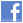 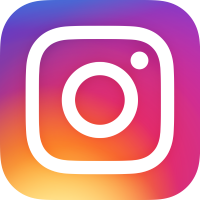 Σχετικά με την κατηγορία adidas FootballΗ adidas είναι ο παγκόσμιος ηγέτης στο χώρο του ποδοσφαίρου. Αποτελεί επίσημο χορηγό και προμηθευτή των μεγαλύτερων ποδοσφαιρικών διοργανώσεων στον κόσμο, όπως το FIFA World Cup™, το FIFA Confederations Cup, το UEFA Champions League, το UEFA Europa League και το UEFA EURO. Η adidas επίσης χορηγεί μερικές από τις μεγαλύτερες ομάδες παγκοσμίως, όπως οι Manchester United, Real Madrid, FC Bayern Munich, Juventus, Chelsea και AC Milan. Επίσης, μερικοί από τους καλύτερους ποδοσφαιριστές του κόσμου ανήκουν στο δυναμικό της adidas, όπως οι Leo Messi, Paul Pogba, Gareth Bale, Thomas Müller, Luis Suárez, James Rodríguez, Diego Costa και Mesut Özil, αλλά και οι Έλληνες Σωκράτης Παπασταθόπουλος, Kώστας Μήτρογλου, Κώστας Φορτούνης, Γιάννης Μανιάτης και Νίκος Καρέλης.